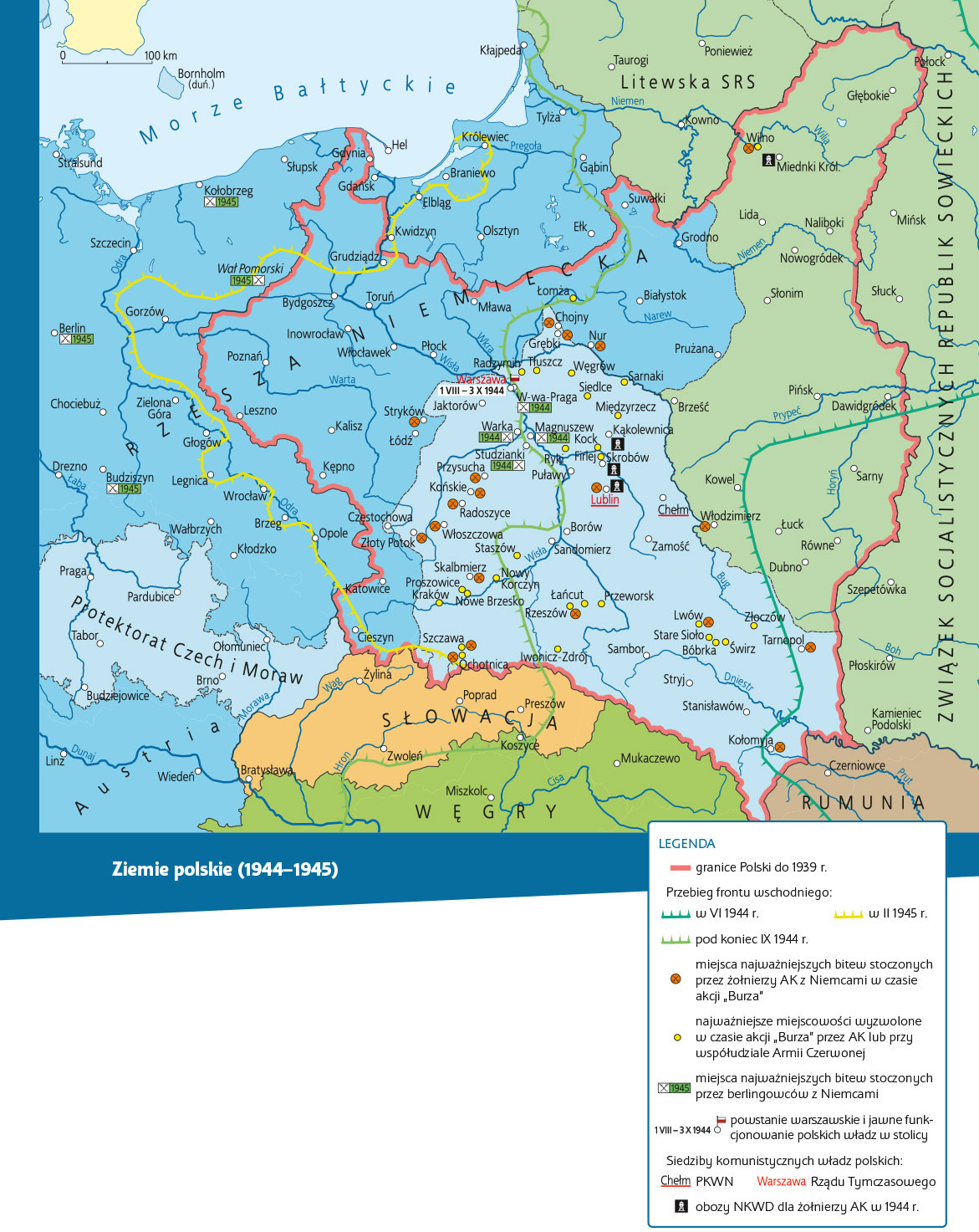 Praca z mapą 1. Podkreśl nazwy miejsc wspólnych walk AK z Sowietami 
w czasie akcji „Burza” na Kresach (linią podwójną) oraz 
poza nimi (linią pojedynczą). 2. Zakreśl nazwy miejscowości wyzwolonych przez AK (lub 
przy współudziale Sowietów) w czasie akcji „Burza”. 3. Określ czas wydarzeń składających się na akcję
„Burza” w stolicy Polski (podaj datę rozpoczęcia i zakończenia
 oraz ile dni ona trwała).  4. Podaj nazwy miejscowości, w których Sowieci więzili żołnierzy AK po zakończeniu akcji „Burza”. Na podstawie wiedzy pozaźródłowej wyjaśnij, jakie były dalsze losy więzionych żołnierzy. 